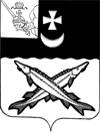 КОНТРОЛЬНО-СЧЕТНАЯ КОМИССИЯ БЕЛОЗЕРСКОГО МУНИЦИПАЛЬНОГО РАЙОНА161200, Вологодская область, г. Белозерск, ул. Фрунзе, д.35, оф.32тел. (81756)  2-32-54,  факс (81756) 2-32-54,   e-mail: krk@belozer.ruЗАКЛЮЧЕНИЕна проект решения Совета Куностьского сельского поселения о внесении изменений в решение Куностьского сельского поселения от 15.12.2021 № 50 «О бюджете Куностьского сельского поселения  на 2022 год и плановый период 2023 и 2024 годов»от 24 июня 2022 годаЭкспертиза проекта проведена на основании пункта 9.1 статьи 9 Положения о Контрольно-счетном органе Белозерского муниципального района, утвержденного решением Представительного Собрания Белозерского муниципального района от 18.01.2022 № 1, пункта 1.4 плана работы Контрольно-счетной комиссии Белозерского муниципального района на 2022 год.Предмет финансово-экономической экспертизы: проект решения Совета Куностьского сельского поселения о внесении изменений в решение Совета Куностьского сельского поселения от 15.12.2021 № 50 «О бюджете Куностьского сельского поселения  на 2022 год и плановый период 2023 и 2024 годов».Цель экспертизы: определение достоверности и обоснованности показателей вносимых изменений в решение Совета Куностьского сельского поселения от 15.12.2021 № 50 «О бюджете Куностьского сельского поселения  на 2022 год и плановый период 2023 и 2024 годов».Сроки проведения: с  23.06.2022 по 24.06.2022.Для заключения были представлены следующие документы:проект решения Совета Куностьского сельского поселения «О внесении изменений в решение Совета Куностьского сельского поселения от 15.12.2021 № 50»;копия листа согласования проекта с результатами согласования;пояснительная записка Финансового управления Белозерского муниципального района;копия дополнительного соглашения от 20.06.2022 № 3, заключенного между администрацией района и администрацией поселения;копии уведомлений Финансового управления Белозерского муниципального района от 06.04.2022 №8, от 26.04.2022 №10, от 17.05.2022 №13;копии приказов Финансового управления Белозерского муниципального района от 06.04.2022 №36, от 26.04.2022 №48, от 17.05.2022 №55.В ХОДЕ ПРОВЕДЕНИЯ  ЭКСПЕРТИЗЫ ПРОЕКТА РЕШЕНИЯ УСТАНОВЛЕНО:Проектом решения предлагается утвердить основные характеристики бюджета поселения на 2022 год:- общий объем доходов в сумме 8 537,5 тыс. рублей, что больше ранее утвержденного объема доходов на 593,7 тыс. рублей;-  общий объем расходов в сумме 8 741,8 тыс. рублей, что больше ранее утвержденного объема расходов на 593,7 тыс. рублей;- объем дефицита бюджета в сумме 204,3 тыс. рублей или 5,8% от общего объема доходов без учета объема безвозмездных поступлений и поступлений налоговых доходов по дополнительным нормативам отчислений (за счет входящего остатка собственных доходов на начало года).Нарушений ст. 92.1 Бюджетного кодекса РФ «Дефицит бюджета субъекта Российской Федерации, дефицит местного бюджета» не установлено.Изменения в плановые показатели 2023 года и 2024 года не вносятся.Проектом решения Совета Куностьского сельского поселения «О внесении изменений  в решение Совета сельского поселения «О внесении изменений  в решение Совета сельского поселения от 15.12.2021 № 50» предлагается внести изменения в 7 приложений к бюджету поселения из 7 утвержденных.ПРОЕКТОМ РЕШЕНИЯ ПРЕДЛАГАЕТСЯ:Приложение 1 «Источники внутреннего финансирования дефицита бюджета поселения на 2022 год и плановый период 2023 и 2024 годов»  изложить в новой редакции. Источники внутреннего финансирования дефицита бюджета поселения откорректированы согласно доходной и расходной части бюджета поселения. Дефицит составил 204,3 тыс. рублей.Нарушений ст.92.1 и ст.96 Бюджетного кодекса РФ при установлении размера дефицита не установлено.Приложение 2 «Объем доходов бюджета Куностьского сельского поселения  на 2022 год и плановый период 2023 и 2024 годов, формируемый за счет налоговых и неналоговых доходов, а также безвозмездных поступлений» изложить в новой редакции, а именно: Таблица № 1                                                                                                                   тыс. рублейПроектом решения  предлагается  увеличить объем безвозмездных поступлений в 2022 году  на 593,7 тыс. рублей,  в том числе за счет:увеличения прочих субсидий на реализацию проектов в рамках проекта «Народный бюджет». Основание Приказ ФУ от 26.04.2022 №48;увеличение межбюджетных трансфертов на 501,4 тыс. рублей, а именно:- на 200,0 тыс. рублей на осуществление переданных полномочий в части организации в границах переданных полномочий в части организации в границах поселения электро-, тепло-, газо- и водоснабжения населения, водоотведения, снабжения топливом в пределах полномочий, установленных законом. Основаниями является Приказ ФУ от 26.04.2022 №55;- на 100 тыс. рублей на Дорожный фонд. Основаниями является Приказ ФУ от 17.05.2022 №55;- на 201,4 тыс. рублей на рублей на осуществление переданных полномочий в части организации в границах переданных полномочий в части организации в границах поселения электро-, тепло-, газо- и водоснабжения населения, водоотведения, снабжения топливом в пределах полномочий, установленных законом. Основаниями является Приказ ФУ от 30.06.2022 №10;уменьшение на 223,5 тыс. рублей по безвозмездным поступлениям от негосударственных организаций по 6 проектам, участвующие в конкурсном отборе проекта «Народный бюджет» не прошли отбор, а значит, что данные проекты не будут реализованные в 2022 году; уменьшение прочих безвозмездных поступлений на 74,5 тыс. рублей по 6 проектам, участвующие в конкурсном отборе проекта «Народный бюджет» не прошли отбор, а значит, что данные проекты не будут реализованные в 2022 году.Предлагаемые изменения доходной части  бюджета  на 2022 год с увеличением на 593,7 тыс. рублей за счет увеличения объема безвозмездных поступлений, являются обоснованными и влекут за собой внесение изменений в расходную часть бюджета. Приложение 3 «Распределение бюджетных ассигнований по разделам, подразделам  классификации расходов на 2022 год и плановый период 2023 и 2024 годов» предусмотрено изложить в новой редакции, а именно: Проектом предлагается:увеличить  объем  расходов на 2022 год  на сумму 593,7 тыс. рублей, за счет увеличения объема безвозмездных поступлений.Предлагаемые изменения  в разрезе по  разделам, подразделам  выглядят следующим образом: Таблица № 2                                                                                                                   тыс. рублейПроектом  предлагается увеличить объем расходов на 2022 год на  593,7 тыс. рублей,  в том числе:по разделу «Национальная экономика» на 100,0 тыс. рублей;по разделу «Жилищно-коммунальное хозяйство» на 464,0 тыс. рублей;по разделу «Физическая культура и спорт» на 292,3 тыс. рублей.Уменьшение объемов расход со следующим разделам:по разделу «Общегосударственные вопросы» на 48,7 тыс. рублейпо разделу «Национальная безопасность и правоохранительная деятельность» на 192,9 тыс. рублейпо разделу «Культура, кинематография» на 21,0 тыс. рублей.Приложение 4 «Распределение бюджетных ассигнований по разделам, подразделам, целевым статьям и видам расходов в ведомственной структуре расходов бюджета поселения на 2022 год и плановый период 2023 и 2024 годов» предлагается изложить в новой редакции, а именно, учесть следующие поправки:Таблица № 3                                                                                                                                тыс. рублейДанные внесения изменений в решение о бюджете не противоречат требованиям действующего бюджетного законодательства.Приложение 5 «Распределение средств на реализацию муниципальной программы «Развитие территории Куностьского сельского поселения на 2021-2025 годы» предлагается изложить в новой редакции. С учетом вносимых поправок объем расходов по основным мероприятиям программы составит: Таблица № 4                                                                                                                   тыс. рублейДанные внесения изменений в решение о бюджете не противоречат требованиям действующего бюджетного законодательства.Приложение 7 «Межбюджетные трансферты, передаваемые бюджету Куностьского сельского поселения из бюджета муниципального района на осуществление части полномочий по решению вопросов местного значения в соответствии с заключенными соглашениями на 2022 год» предлагается изложить в новой редакции увеличив объем межбюджетных трансфертов на 501,4 тыс. рублей:увеличение иных межбюджетных трансфертов, выделенных на осуществление переданных полномочий в части организации в границах переданных полномочий в части организации в границах поселения электро-, тепло-, газо- и водоснабжения населения, водоотведения, снабжения топливом в пределах полномочий, установленных законом на  сумму 401,4 тыс. рублей. Основанием является Приказ ФУ о 26.04.2022 №48 и Уведомление ФУ от 30.06.2022 №10, а также дополнительное соглашение от 20.06.2022 № 3 к соглашению от 12.11.2021 № 4, заключенному между администрацией района и администрацией поселения;увеличение иных межбюджетных трансфертов на капитальный ремонт и ремонт автомобильных дорог местного значения в границах населенных пунктов на 100,0 тыс. рублей.  Основанием является Приказ ФУ о 17.05.2022 №55.Данные внесения изменений в решение о бюджете не противоречат требованиям действующего бюджетного законодательства.Приложение 8 «Распределение объемов межбюджетных трансфертов  бюджету Куностьского сельского поселения за счет средств Дорожного фонда Белозерского муниципального района на 2022 год» предлагается изложить в новой редакции увеличив объем иных межбюджетных трансфертов на капитальный ремонт и ремонт автомобильных дорого местного значения в границах населенных пунктов на 100,0 тыс. рублей. Данные внесения изменений в решение о бюджете не противоречат требованиям действующего бюджетного законодательства.ВЫВОДЫ:Представленный проект решения Совета Куностьского сельского поселения о внесении изменений в решение Совета Куностьского сельского поселения от 15.12.2021 № 50 «О бюджете Куностьского сельского поселения  на 2022 год и плановый период 2023 и 2024 годов» разработан в соответствии с  бюджетным законодательством, Положением о бюджетном процессе в Куностьского сельского поселения и рекомендован к принятию.И.п. председателяконтрольно-счетной комиссии района                                                               М.А. ЯковлеваНаименование вида доходаУтверждено по бюджету на2022 год(решение от 28.02.2022 №10)Поправки2022 годУточненный бюджет на2022 год1234Налоговые и неналоговые доходы 3531,03531НДФЛ3071,03071,0Налог на имущество188,0188,0Земельный налог с организаций61,061,0Земельный налог с физических лиц201,0201,0Государственная пошлина10,010,0Безвозмездные поступления4412,8+593,75006,5Дотация на сбалансированность806,2806,2Дотация на выравнивание434,2434,2Прочие субсидии1305,2+390,31695,5Субвенции109,1109,1Межбюджетные трансферты1348,6+501,41850,0Безвозмездные поступления от негосударственных организаций307,1-223,583,6Прочие безвозмездные поступления102,4-74,527,9Итого7943,8+593,78537,5НаименованиеРазделПодразделУтверждено по бюджету на2022 год(решение от 28.02.2022 №10)Поправки2022 годУточненный бюджет на2022 год123456Общегосударственные вопросы01003619,7-48,73571,0Функционирование высшего должностного лица муниципального образования0102829,2829,2Функционирование исполнительных органов местных администраций01042049,52049,5Обеспечение финансовых, налоговых и таможенных органов и органов финансового ( финансово-бюджетного) надзора010629,629,6Обеспечение проведения выборов и референдумов0107135,0135,0Резервные фонды01111,11,1Другие общегосударственные вопросы0113575,3-48,7526,6Национальная оборона0200107,1107,1Мобилизационная и вневойсковая подготовка0203107,1107,1Национальная безопасность и правоохранительная деятельность0300503,8-192,9310,9Гражданская оборона030920,0-20,00,0Защита населения и территории от чрезвычайных ситуаций природного и техногенного характера, пожарная безопасность0310483,8-172,9310,9Национальная экономика0400330,9+100,0430,9Дорожное хозяйство (дорожные фонды)0409330,9+100,0430,9Жилищно-коммунальное хозяйство05003188,6+464,03652,6Жилищное хозяйство0501159,6159,6Коммунальное хозяйство0502967,4+401,41368,8Благоустройство05032061,6+62,62124,2Образование07002,92,9Молодежная политика07072,92,9Культура, кинематография080021,0-21,00,0Другие вопросы в области культуры, кинематографии080421,0-21,00,0Социальная политика1000248,8248,8Пенсионное обеспечение1001248,8248,8Физическая культура и спорт1100125,3+292,3417,6Физическая культура1101125,3+292,3417,6Всего расходов8148,1+593,78741,8КФСРКВСРКЦСРКВРПоправки2022 годОснование12345601138099100000190240-4,0Свободные бюджетные ассигнования01138099105020520240-44,7Свободные бюджетные ассигнования03098099100023040240-20,0Свободные бюджетные ассигнования03108094400123010240+253,1Снос аварийных домов031080944001S2270240-426,04 проекта не прошли конкурсный отбор в рамках проекта «Народный бюджет»04098094400290030240+100,0Межбюджетный трансферт на осуществление дорожной деятельности 05028094400490020240+401,3Межбюджетный трансферт тепло-, водо-, газо- 05028094400490020850+0,1Межбюджетный трансферт тепло-, водо-, газо- 05038094400523020240-20,0Свободные бюджетные ассигнования05038094400523030240-15,4Свободные бюджетные ассигнования050380944005S2270240+98,0Субсидия на реализацию проекта, прошедшего конкурсный отбор в рамках проекта «Народный бюджет»080480991000S2270240-21,02 проекта не прошли конкурсный отбор в рамках проекта «Народный бюджет»110180944007S2270240+292,3Субсидия на реализацию проекта, прошедшего конкурсный отбор в рамках проекта «Народный бюджет»ИТОГОИТОГОИТОГОИТОГО+593,7НаименованиеРазделПодразделУтверждено по бюджетуна 2022 год(решение от 28.02.2022 №10)Поправки 2022 годУточненный бюджет на 2022 год 123456Основное мероприятие «Обеспечение мер пожарной безопасности»0310483,8-172,9310,9Основное мероприятие «Содержание муниципальных дорог общего пользования (при условии передачи полномочий)»0409330,9+100,0430,9Основное мероприятие «Жилищное хозяйство»0501159,6159,6Основное мероприятие «Коммунальное хозяйство»0502967,4+401,41368,8Основное мероприятие, «Мероприятия, направленные на повышение уровня комплексного обустройства населенных пунктов»05032061,6+62,62124,2Основное мероприятие «Организация и проведение мероприятий по направлениям государственной молодежной политики»07072,92,9Основное мероприятие «Мероприятия, направленные на развитие физической культуры и спорта»1101125,3+292,3417,6ВСЕГО РАСХОДОВ4 131,5+683,44814,9